Классификация номенклатурыКонфигурация Комплексная автоматизация 2.4.13.103При помощи расширения изменить обработку ПечатьЗаданияНаОтборРазмещениеТоваров  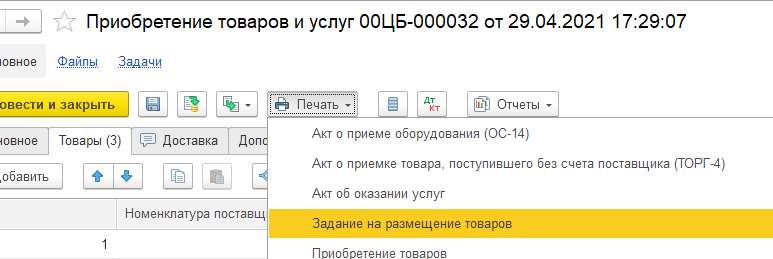 Заменить макет печатной формы: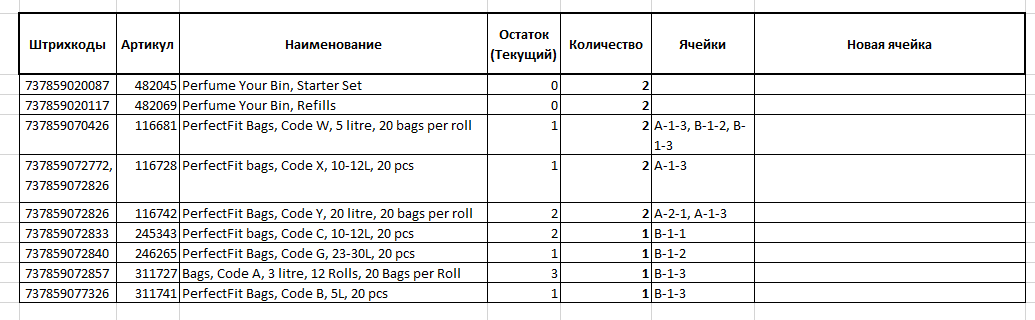 Штрихкоды – все ШК товара через запятуюОстаток – остаток на складе на момент печати, без движений документаЯчейки – первая основная, далее через запятую доп. ЯчейкиНовая ячейка – пустая колонка.